Задача №5По данным таблицы 5.1 и схемам таблицы 5.2 подобрать сечение стержня, составленного из нескольких профилей, соединенных планками или прерывистым сварным швом. Профиль располагать так, чтобы сечение было равноустойчиво в отношении обеих главных осей (там, где это условие не соблюдается). Основное допускаемое напряжение σadm=160 МПа.Определить расстояние а между профилями стержня, рассчитать расстояние Н между соединительными планками или швами. Примечание: расстояние Н между соединительными планками или швами определяется из условия равной гибкости отдельного профиля всего сечения.Таблица 5.1 - Исходные данные к задаче №5 (вариант строки выбирается по таблице 2.2 на странице 14)Таблица 5.2 – Схемы к задаче №5 (вариант схемы выбирается по последней цифре шифра, если она соответствует цифре 0, выбирается схема 1)Пример решения задачи №5Таблица 5.3 – Данные к задаче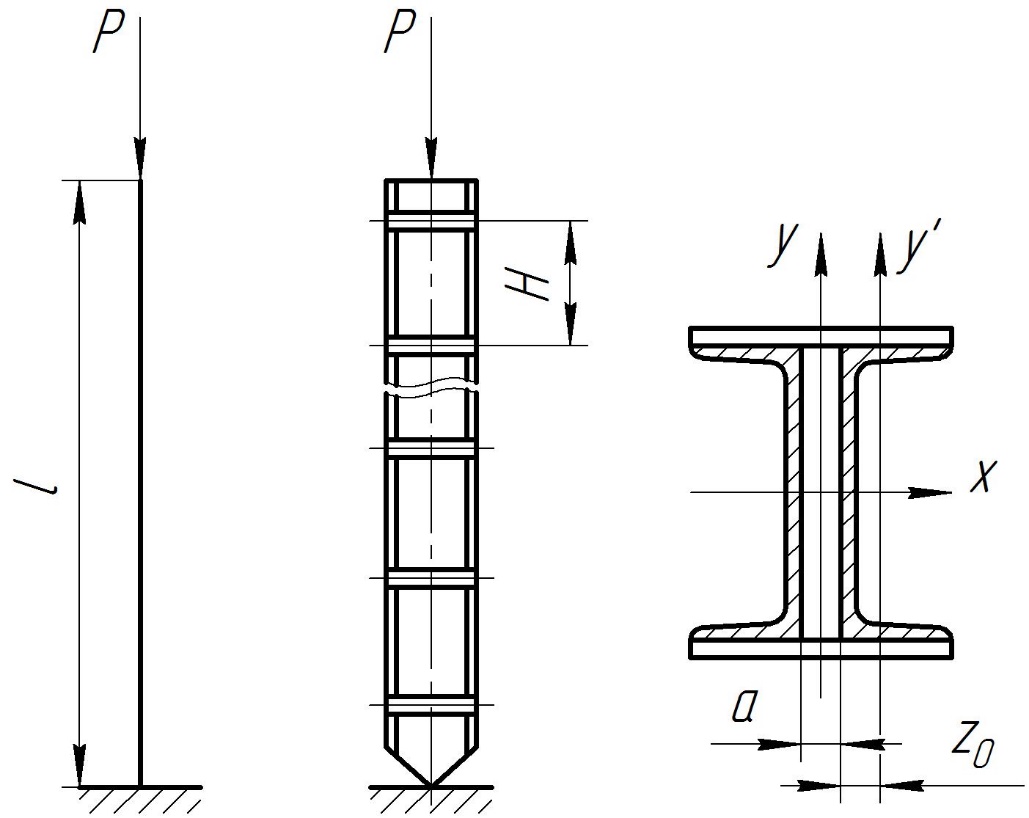 Рисунок 5.1 – Расчетная схема к задаче №5Решение. Равноустойчивость колонны в направлении главных осей достигается уравниванием моментов инерции сечения: .При расчете можно пользоваться табличными значениями момента инерции швеллера , а именно Площадь сечения  (- площадь одного швеллера).Радиус инерции сечения  (табличное значение радиуса инерции для одного швеллера).Гибкость колонны .Формула проектировочного расчета,откуда .Расчет производим методом последовательных приближений, принявПо таблице сортамента выбираем швеллер №22:, ;  (из приложения табл.__)При гибкости , при , прибегая к методу интерполяции: 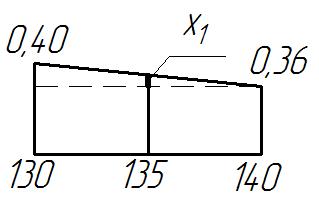 Из подобия прямоугольных треугольников:, что далеко от принятого.Второе приближение:По таблице сортамента выбираем швеллер №24:, ;  (из приложения табл.__)При гибкости , при , прибегая к методу интерполяции: 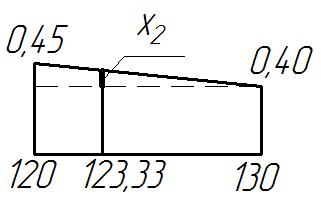 Из подобия прямоугольных треугольников:, что составляет разницу от принятого менее 5%. что соответствует тоже швеллеру №24.Определим расчетное напряжение:Перенапряжениеперенапряжение отсутствует.Окончательно выбираем швеллер №24:Для всего сечениятак как из условия равноустойчивости колонны откудаа=13,92 см≈14 см=140 мм.Гибкость колонны, образованной двумя швеллерами №24Гибкость одного швеллера на участке между соединительными планкамиИз условия равной гибкости : Необходимо  соединительные планки.Указания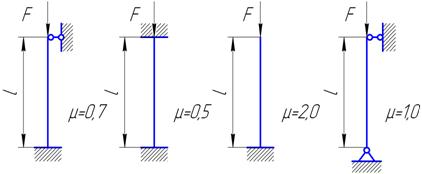 Приложение№№п/пР, кНl, м№№п/пP, кHl, м 14403,50165104,5024803,50175305,0035004,00185504,0044204,00193104,0055404,50205904,5065604,50213104,5075805,00223503,0086005,00232803,0093005,00243704,00103205,50253904,00113405,50264106,00123606,00274306,00133806,00284505,50144003,00294705,50154203,00304905,00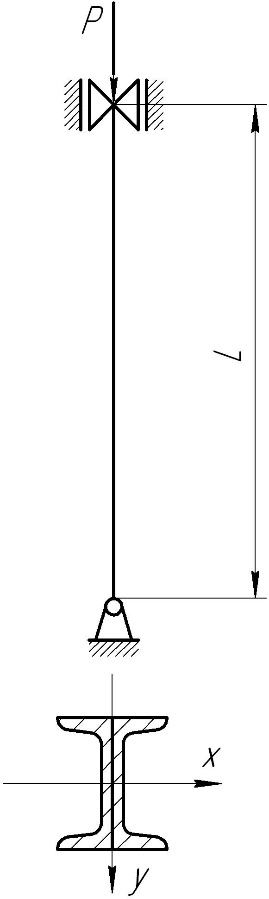 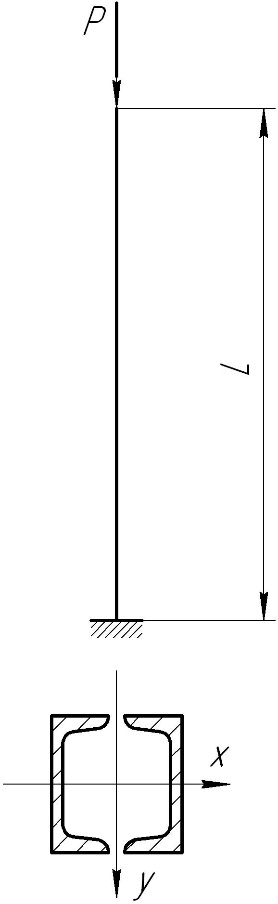 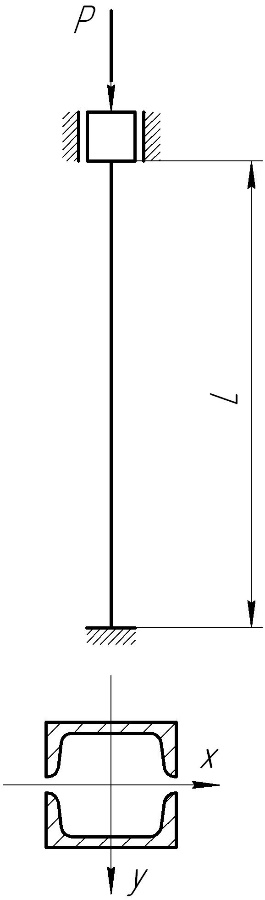 123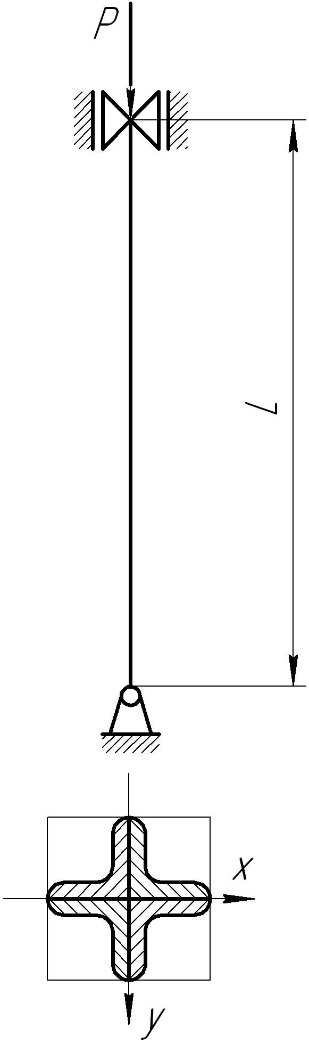 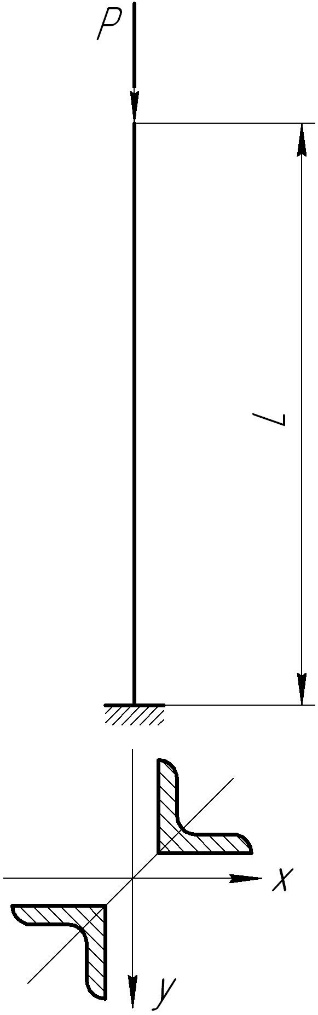 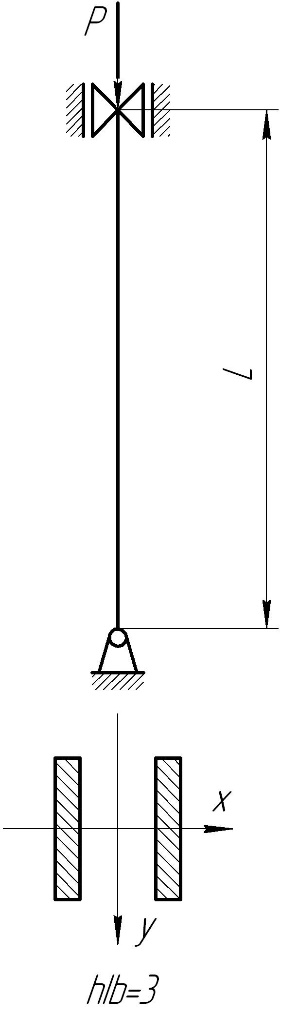 456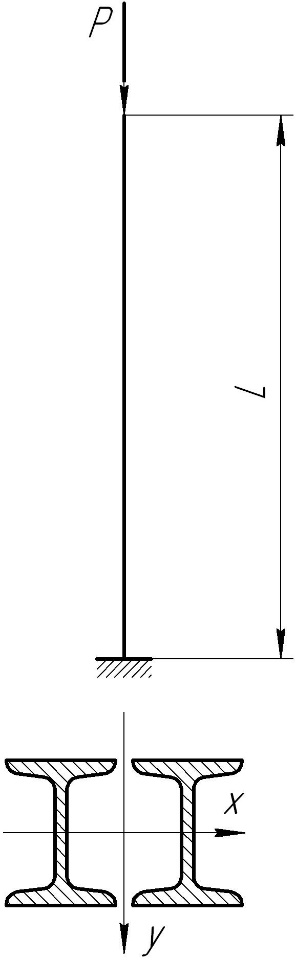 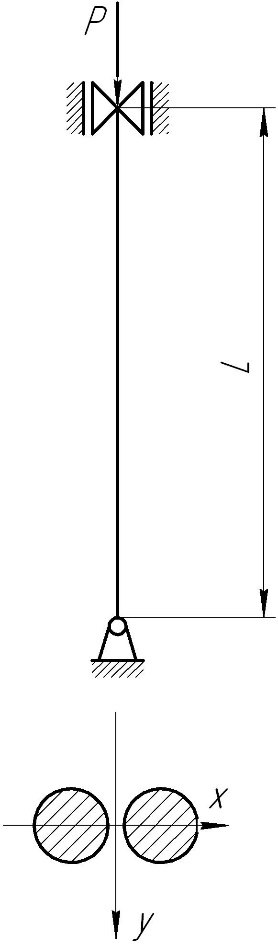 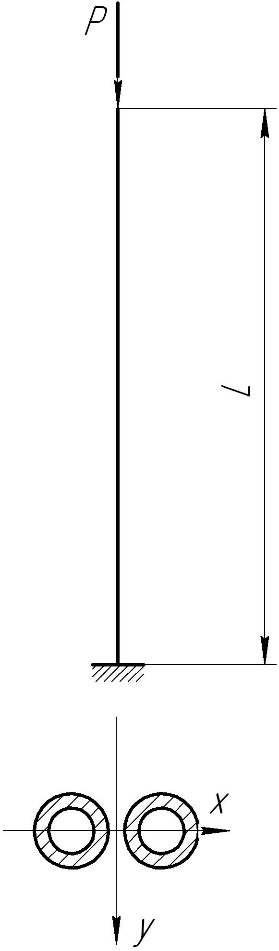 789Р,кНl,мКоэффициент приведения длиныμМатериалσadm, МПа4206,02Ст3160ГибкостьλКоэффициент продольного изгиба Коэффициент продольного изгиба Коэффициент продольного изгиба Коэффициент продольного изгиба Коэффициент продольного изгиба ГибкостьλСтали обычного качестваСтали обычного качестваСтали повышенного качества σт≥320МПаЧугунДеревоГибкостьλСт1, Ст2,Ст3, Ст4Ст5Стали повышенного качества σт≥320МПаЧугунДерево01,001,001,001,001,00100,990,980,970,970,99200,960,950,950,910,97300,940,920,910,810,93400,920,890,870,690,87500,890,860,830,570,80600,860,820,790,440,71700,810,760,720,340,60800,750,700,650,260,48900,690,620,550,200,381000,600,510,430,160,311100,520,430,35-0,251200,450,370,30-0,221300,400,330,26-0,181400,360,290,23-0,161500,320,260,21-0,141600,290,240,19-0,121700,260,210,17-0,111800,230,190,15-0,101900,210,170,14-0,092000,190,160,13-0,08